OSNOVNA ŠKOLA MATIJE VLAČIĆA LABINŠKOLSKI JELOVNIK-MARENDAGOD. 2020./2021.tjedan2.tjedan3.tjedan4.tjedanDAN U TJEDNUMARENDA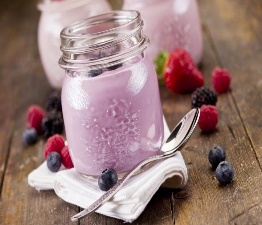 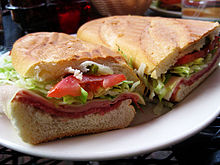 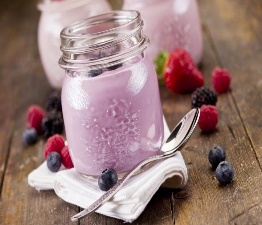 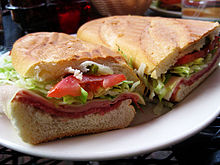 PONEDJELJAK         Kruh sovital, zimska salama,zelena salata,rajčica,jogurt, voće	   UTORAK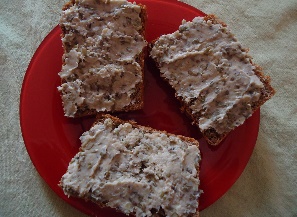 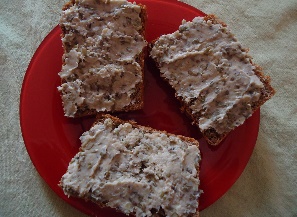 Integralni kruh, pašteta tuna,voda, voće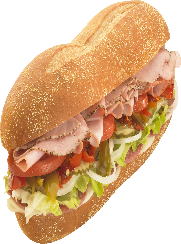 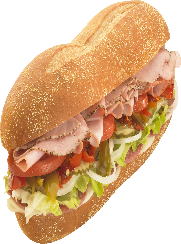 SRIJEDAIntegralni kruh, pureća prsa,paprika,jogurt                          ČETVRTAK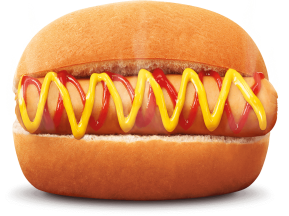 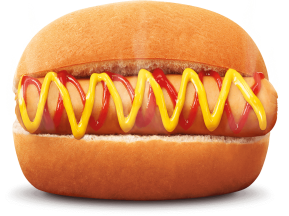 Pecivo s pilećom hrenovkom,voda, voćePETAK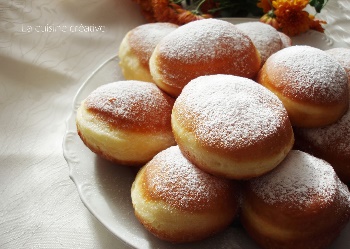 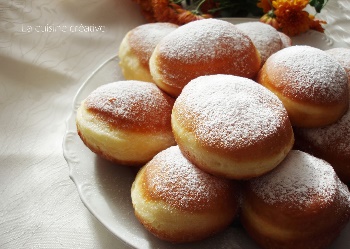 Krafne, jogurt/puding,voćeDAN U TJEDNUMARENDAPONEDJELJAK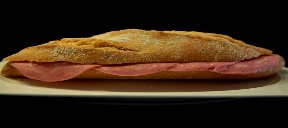 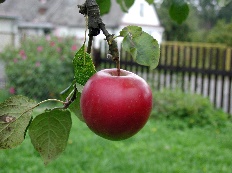 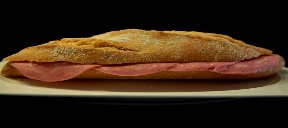 Kukuruzni kruh,maslac i marmeladajogurt, voće	             UTORAK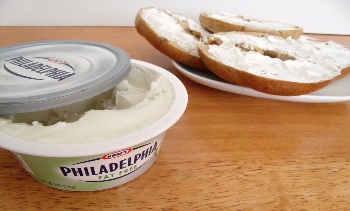 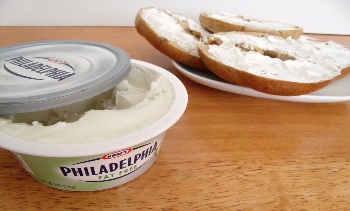 Integralni kruh, mliječni namaz/kinderlada, voda, voće 	SRIJEDA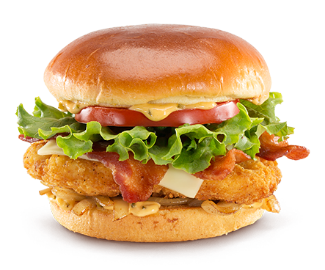 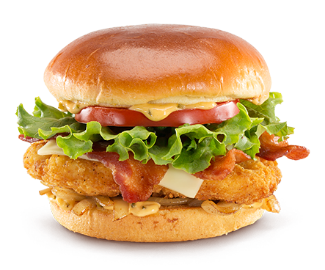 Pecivo, pileće pohano meso,salata,rajčica,voda           ČETVRTAK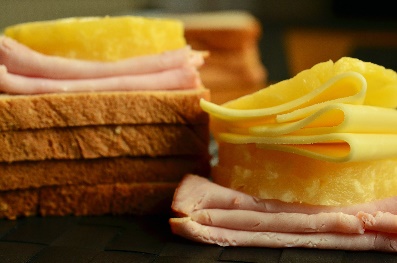 Kruh sovital, nemasna šunka/sir,jogurt, voće                                PETAK	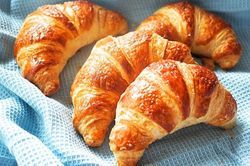 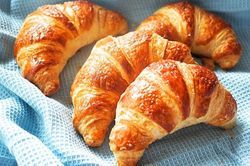 Kroasan marmelada/čokolada,jogurt, voćeDAN U TJEDNUMARENDA           PONEDJELJAK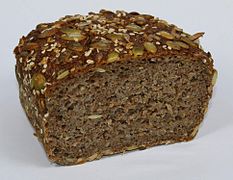 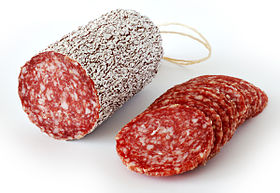 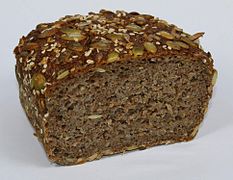 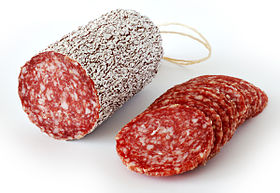            PONEDJELJAKKruh sovital, zimska zalama,rajčica,obični jogurt, voće	    UTORAK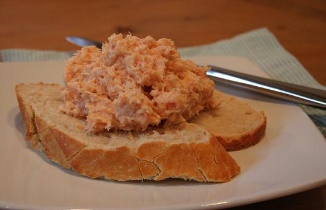 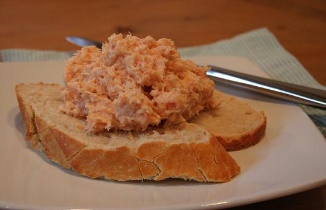 	    UTORAKKukuruzni kruh, namaz od tune/mliječni namazvoda, voće    SRIJEDA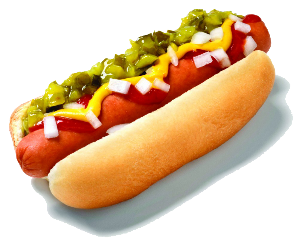 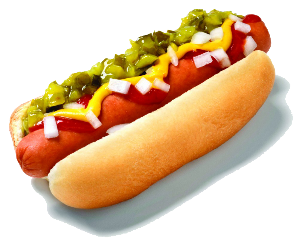     SRIJEDAPecivo s pilećom hrenovkom,voda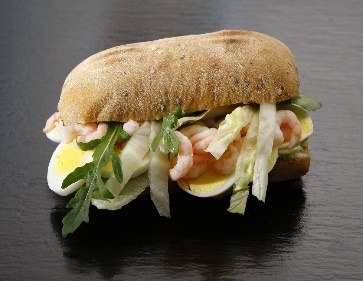 ČETVRTAKČETVRTAKKruh sovital, maslac/marmelada,jogurt, voće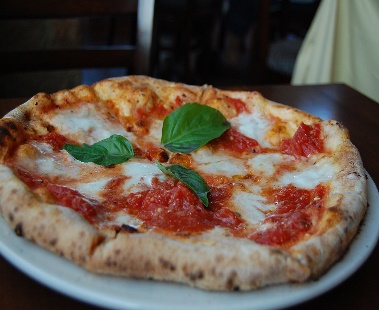 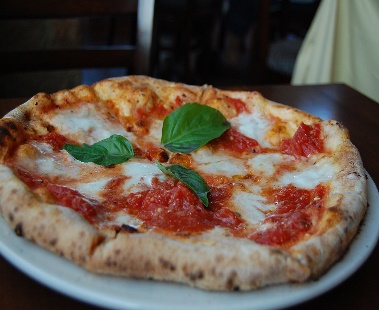 PETAKPETAKPizza margarita/miješana,voda, voćeDAN U TJEDNUMARENDAPONEDJELJAK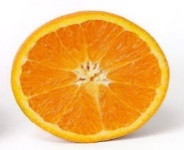 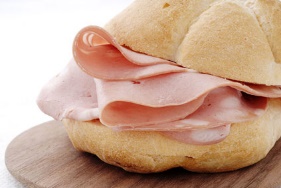 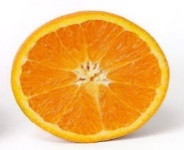 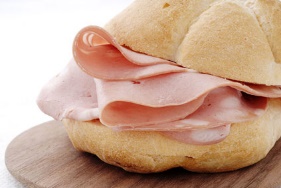 Kruh, mortadela/sir,zelena salatavoda, voće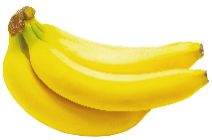 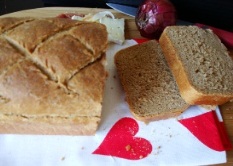 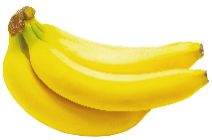 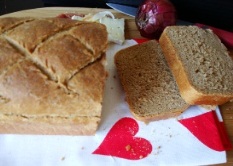 UTORAKIntegralni kruh, mliječni namaz/kinderlada, jogurt, voće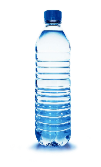 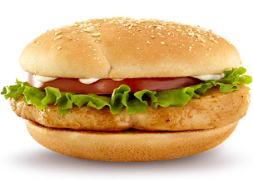 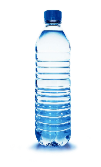 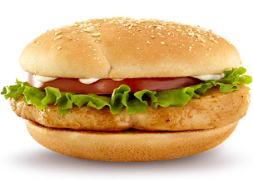 SRIJEDAPecivo s pohanim pilećim mesom,salata, rajčica, voda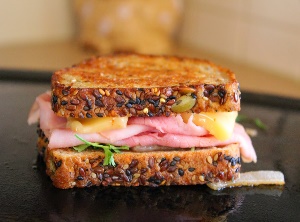 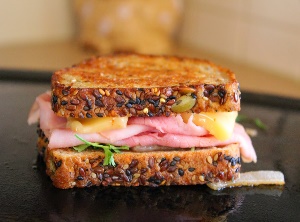   ČETVRTAKKruh sovital, nemasna šunka/sir,paprika,jogurt, voće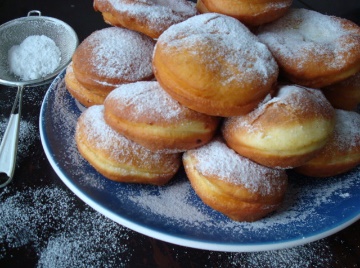 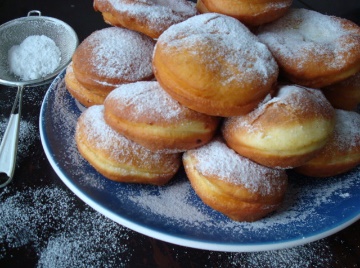   PETAKKrafne marmelada/čokolada,jogurt, voće